МУНИЦИПАЛЬНОЕ АВТОНОМНОЕ ОБЩЕОБРАЗОВАТЕЛЬНОЕ УЧРЕЖДЕНИЕ ГОРОДА КАЛИНИНГРАДА СРЕДНЯЯ ОБЩЕОБРАЗОВАТЕЛЬНАЯ ШКОЛА №24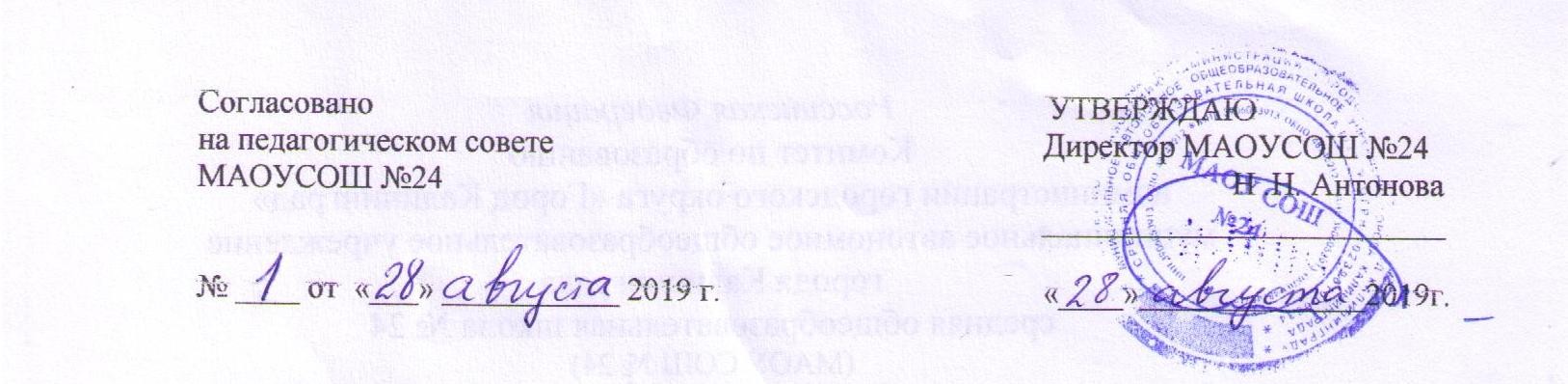 ПОЛОЖЕНИЕ О СИСТЕМЕ ОЦЕНИВАНИЯ ПРЕДМЕТНЫХ РЕЗУЛЬТАТОВ ОБУЧАЮЩИХСЯ И ФОРМЕ, ПОРЯДКЕ И ПЕРИОДИЧНОСТИ ТЕКУЩЕГО КОНТРОЛЯ УСПЕВАЕМОСТИ И ПРОМЕЖУТОЧНОЙ АТТЕСТАЦИИОбщие положенияНастоящее Положение разработано в соответствии с Федеральным законом от 29 декабря 2012 г. № 273-ФЗ «Об образовании в Российской Федерации», федеральным государственным образовательным стандартом (по уровням образования), Уставом МАОУ СОШ №24.Настоящее Положение определяет систему оценивания и формы, периодичность, порядок текущего контроля успеваемости и промежуточной аттестации обучающихся в МАОУ СОШ №24 (далее Школа), их перевод в следующий класс (уровень образования) по итогам учебного года (освоения общеобразовательной программы предыдущего уровня). Действие настоящего положения распространяется на всех обучающихся, принятых в МАОУ СОШ№24, на обучение по основным общеобразовательным программам начального общего, основного общего и среднего общего образования, всех участников образовательного процесса, участвующих в реализации указанных образовательных программ.Текущий контроль успеваемости и промежуточная аттестация являются частью системы внутришкольного мониторинга качества образования по направлению «качество образовательного процесса» и отражают динамику индивидуальных образовательных достижений обучающихся в соответствии с планируемыми результатами освоения основной образовательной программы соответствующего уровня общего образования.Образовательные достижения обучающихся подлежат текущему контролю успеваемости и промежуточной аттестации в обязательном порядке только по предметам, включенным в учебный план класса/группы, в которой они обучаются, а также в индивидуальный учебный план.Текущий контроль успеваемости и промежуточную аттестацию обучающихся осуществляют педагогические работники в соответствии с должностными обязанностями и локальными нормативными актами Школы.Основными потребителями информации о результатах текущегоконтроля успеваемости и промежуточной аттестации являются участникиобразовательных отношений:		педагоги, обучающиеся и их родители  (законные	представители),	экспертные	комиссии	при	проведении	процедур лицензирования и аккредитации, учредитель.Текущий контроль успеваемости обучающихсяЦель текущего контроля успеваемости заключается в:определении степени освоения обучающимися основной общеобразовательной программы соответствующего уровня общего образования в течение учебного года по всем учебным предметам, курсам, дисциплинам (модулям) учебного плана во всех классах/группах;коррекции рабочих программ учебных предметов, курсов, дисциплин (модулей) в зависимости от анализа темпа, качества, особенностей освоения изученного материала;предупреждении неуспеваемости;Текущий контроль успеваемости обучающихся в Школе проводится:поурочно, потемно;по учебным четвертям/полугодиям;в форме: входного контроля, диагностики; устных и письменных ответов; защиты проектов и иных формах, определяемых образовательными программами и учебным планом.Периодичность и формы текущего контроля успеваемости обучающихся:поурочный и потемный контроль: определяется администрацией и педагогами Школы самостоятельно с учетом требований федеральных государственных образовательных стандартов общего образования (по уровням образования), индивидуальных особенностей обучающихся соответствующего класса/группы, содержанием образовательной программы, используемых образовательных технологий; указывается в рабочей программе учебных предметов.по учебным четвертям и (или) полугодиям определяется на основании результатов текущего контроля успеваемости.Текущий контроль успеваемости обучающихся:в 1-х и 2-х классах осуществляется: без фиксации образовательных результатов в виде отметок по 4-хбалльной шкале и использует только положительную и не различаемую по уровням фиксацию;в 3-11-ых классах осуществляется:в виде отметок по 4-хбалльной шкале по учебным предметам.безотметочная/зачтено по «Основам религиозных культур и светской этики», курсу «Истоки», элективным курсам, курсам по выбору, по метапредметным образовательным модулям;текущий контроль успеваемости в достижении метапредметных результатов проводится в форме комплексной контрольной работы, проводимой в конце учебного года в соответствии с требованиями Федерального государственного образовательного стандарта (по уровням образования) в 1 - 11 классах.Комплексные работы дают возможность для сбора дополнительных данных к оценке таких универсальных учебных действий, как рефлексия, способность ксаморегуляции, самоконтролю, самокоррекции.Текущая отметка должна быть выставлена учителем в электронный журнал непосредственно на данном уроке, за исключением случаев, когда необходима проверка письменной работы, сообщения, домашнего сочинения, после чего отметка должна быть выставлена учителем в журнал в соответствии с датой выполнения работы.Отметка за выполненную письменную работу заносится в электронный журнал к следующему уроку, за исключением:отметки за творческие работы по русскому языку и литературе в 5-9-х классах - не позже, чем через неделю после их проведения;отметки за сочинение в 10-11-х классах по русскому языку и литературе не более, чем через 14 дней.Отметка может быть выставлена за ответ обучающемуся, который отсутствовал на предыдущем уроке, в случае, если урок приходится не на первый день его пребывания в классе после отсутствия.Пересдача отметок, полученных в результате текущего контроля, допускается на усмотрение учителя.Категорически запрещается выставлять текущую отметку за:поведение обучающегося на уроке или на перемене;отсутствие у обучающегося необходимых учебных материалов;работу, которую обучающийся не выполнял в связи с отсутствием на уроке по уважительной причине.Шкала отметок:«5»	-	отлично;	«4»	-	хорошо;	«3»	-	удовлетворительно;	«2»	- неудовлетворительно.Оценка “5 ” ставится, если обучающийся:Показывает глубокое и полное знание и понимание всего объёма программного материала; полное понимание сущности рассматриваемых понятий, явлений и закономерностей, теорий, взаимосвязей;Умеет составить полный и правильный ответ на основе изученного материала; выделять главные положения, самостоятельно подтверждать ответ конкретными примерами, фактами; самостоятельно и аргументировано делать анализ, обобщения, выводы. Устанавливать межпредметные (на основе ранее приобретенных знаний) и внутрипредметные связи, творчески применять полученные знания в незнакомой ситуации. Последовательно, чётко, связно, обоснованно и безошибочно излагать учебный материал; давать ответ в логической последовательности с использованием принятой терминологии; делать собственные выводы; формулировать точное определение и истолкование основных понятий, законов, теорий; при ответе не повторять дословно текст учебника; излагать материал литературным языком; правильно и обстоятельно отвечать на дополнительные вопросы учителя. Самостоятельно и рационально использовать наглядные пособия, справочные материалы, учебник, дополнительную литературу, первоисточники; применять систему условных обозначений при ведении записей, сопровождающих ответ; использование для доказательства выводов из наблюдений и опытов;Самостоятельно, уверенно и безошибочно применяет полученные знания в решении проблем на творческом уровне; допускает не более одного недочёта, который легко исправляет по требованию учителя; имеет необходимые навыки работы с приборами, чертежами, схемами и графиками, сопутствующими ответу; записи, сопровождающие ответ, соответствуют требованиям.Оценка “4 ” ставится, если обучающийся:Показывает знания всего изученного программного материала. Даёт полный и правильный ответ на основе изученных теорий; допускает незначительные ошибки и недочёты при воспроизведении изученного материала, определения понятий, при использовании научных терминов или в выводах и обобщениях из наблюдений и опытов; материал излагает в определенной логической последовательности, при этом допускает одну негрубую ошибку или не более двух недочетов и может их исправить самостоятельно при требовании или при небольшой помощи преподавателя; в основном усвоил учебный материал; подтверждает ответ конкретными примерами; правильно отвечает на дополнительные вопросы учителя.Умеет самостоятельно выделять главные положения в изученном материале; на основании фактов и примеров обобщать, делать выводы, устанавливать внутрипредметные связи. Применять полученные знания на практике в видоизменённой ситуации, соблюдать основные правила культуры устной речи и сопровождающей письменной, использовать научные термины;Не обладает достаточным навыком работы со справочной литературой, учебником, первоисточниками (правильно ориентируется, но работает медленно). Допускает негрубые нарушения правил оформления письменных работ.Оценка “3 ” ставится, если обучающийся:Усвоил основное содержание учебного материала, имеет пробелы в усвоении материала, не препятствующие дальнейшему усвоению программного материала;Материал излагает не систематизировано, фрагментарно, не всегда последовательно;Показывает недостаточную сформированность отдельных знаний и умений; выводы и обобщения аргументирует слабо, допускает в них ошибки.Допустил ошибки и неточности в использовании научной терминологии, определении понятий;Не использовал в качестве доказательства выводы и обобщения из наблюдений, фактов, опытов или допустил ошибки при их изложении;Испытывает затруднения в применении знаний, необходимых для решения задач различных типов, при объяснении конкретных явлений на основе теорий и законов, или в подтверждении конкретных примеров практического применения теорий;Отвечает неполно на вопросы учителя (упуская и основное), или воспроизводит содержание текста учебника, но недостаточно понимает отдельные положения, имеющие важное значение в этом тексте;обнаруживает недостаточное понимание отдельных положений привоспроизведении текста учебника (записей, первоисточников).Оценка “2 ” ставится, если обучающийся:не усвоил и не раскрыл основное содержание материала;не делает выводов и обобщений.не знает и не понимает значительную или основную часть программного материала в пределах поставленных вопросов;или имеет слабо сформированные и неполные знания и не умеет применять их к решению конкретных вопросов и задач по образцу;или при ответе (на один вопрос) допускает более двух грубых ошибок, которые не может исправить даже при помощи учителя.Шкала перевода для оценки письменных контрольных работ.за устный ответ отметка выставляется учителем в ходе урока и заносится в классный электронный журнал; за письменный ответ отметка выставляется учителем в классный электронный журнал в установленном порядке;обучающимся, не выполнив шим контрольную работу, предоставляется возможность выполнить её в течение соответствующей четверти (полугодия);обучающимся, освобожденным на основании меди цинской справки от занятий по физической культуре, отметка выставляется за изучение теоретических вопросов учебной дисциплины;текущий контроль обучающихся, временно находящихся в санаторных, медицинских организациях (иных организациях, имеющих лицензию на право осуществления образовательной деятельности), осуществляется в этих учебных заведениях и полученные результаты учитываются при выставлении четвертных/ полугодовых отметок;проведение текущего контроля не рекомендуется сразу после длительного пропуска занятий по уважительной причине с выставлением неудовлетворительной отметки;порядок выставления отметок по результатам текущего контроля за четвертъ/полугодие:отметки обучающимся выставляются на основании результатов текущего контроля успеваемости;при выставлении отметок за четверть/полугодие учитель должен руководствоваться следующим:а)	отметки за контрольные работы, за работы по обобщению материала являются приоритетными;б)	основанием для аттестации обучающихся за четверть является наличие не менее: 3-х оценок при нагрузке 1 час в неделю; 5-и оценок при нагрузке 2 часа в неделю; 7-и оценок при нагрузке 3 и более часов в неделю; в случае отсутствия у обучающегося необходимого количества отметок и невозможности определения фактического уровня освоения им содержания компонентов какой-либо части (темы) учебного предмета, курса учебного плана за этот период, такой обучающийся считается неаттестованным.обучающимся, пропустившим занятия по уважительной причине, подтвержденной соответствующими документами, предоставляется возможность пройти текущий контроль в индивидуальном порядке в соответствии с графиком, согласованным с администрацией ОУ и родителями (законными представителями) обучающихся;обучающийся, пропустивший без уважительной причины более 2/3 учебного времени и не имеющий необходимого количества оценок, не может быть аттестован за учебный период (четверть/полугодие). В электронном журнале в графе отметок за четверть/полугодие ставится «н/а»;при неаттестации вследствие пропусков занятий по неуважительным причинам ответственность за подготовку обучающегося по предметам несут родители (законные представители);сдача задолженности обучающимся, неаттестованным вследствие пропусков занятий по неуважительным причинам, допускается только комиссии в сроки, установленные распоряжением администрации школы. В состав комиссии включаются: представитель администрации, ведущий учитель, ассистент;о ликвидации задолженности составляется протокол, выставленная итоговая оценка за предыдущую четверть(полугодие) не исправляется, но результат учитывается при аттестации при завершении учебного года;Порядок выставления отметок за учебный год:отметки обучающимся по предметам за учебный год выставляются на основании четвертных (полугодовых) отметок и отметки за промежуточную аттестацию;По итогам отчётного периода учитель готовит отчет о работе с обучающимися, получившими неудовлетворительную отметку или неаттестацию по учебному предмету, курсу и разрабатывает план индивидуальной работы с обучающимися данной категории;Текущий контроль в рамках внеурочной деятельности определятся ее моделью, формой организации занятий, особенностями выбранного направления. Оценивание внеучебных достижений обучающихся в Школе осуществляется без фиксации образовательных результатов в виде отметок по четырехбальной шкале. Для оценивания результата используется безотметочная система. На уровне основного общего образования выставляется «зачет» по итогам курса при условии выполнения требований учебной программы; личностных, метапредметных, предметных результатов реализации ФГОС;Планом внутришкольного контроля на текущий учебный год может быть предусмотрено:проведение административного контроля в отдельных классах (параллелях классов) по предметам; кроме того, административный контроль может проводиться в период установленных планом внутришкольного контроля тематических проверок и во внеплановых случаях;формы административного контроля определяются в плане внутришкольного контроля или устанавливаются в приказе директора Школы о проведении административного контроля;тексты работ административного контроля (далее административные контрольные работы) разрабатываются администрацией Школы в соответствии с требованиями стандарта, либо указанные работы проводятся по текстам, полученным из вышестоящих органов управления образованием; административные контрольные работы могут быть рассчитаны на весь урок или на часть урока.Тематическая аттестация обучающихся.3.1 Тематический контроль знаний проводится с целью оценки качества усвоения обучающимся содержания темы (части темы) учебной дисциплины в форме контрольных (зачетных) работ.Число контрольных работ за год по каждому предмету определяется учебной программой. Сроки проведения работ должны бытьотражены в рабочей программе учителя.В один день может быть не более одной контрольной работы в 1-4 классах, не более 2-х контрольных работ в 5-11 классах.Для выполнения данного требования даты проведения контрольных работ в целях предупреждения перегрузки обучающихся устанавливаются ежемесячным графиком контроля знаний и умений учащихся, составляемым заместителями директора по УВР. Изменение сроков проведения контрольных работ, предусмотренных графиком, допускается с разрешения заместителя директора по УВР при обосновании причин переноса контрольной работы.При оформлении электронного журнала обязательно указывается номер и тема контрольной работы. Следующий урок, как правило, должен быть посвящен анализу ошибок, допущенных учащимися при выполнении контрольной работы.Результаты контрольных работ должны быть отображены в классном журнале по этому предмету. Оценки за контрольные работы должны быть также выставлены в дневники обучающихся.При проведении тематического контроля отметки выставляются всем присутствующим обучающимся. В случае отсутствия обучающегося в день проведения тематического контроля в классный журнал выставляется «н».Балл отметки за контрольные работы, внесённые в ежемесячный график контроля знаний и умений обучающихся, удваивается. Балл отметки за арифметический диктант и словарный диктант имеет коэффициент 1,5.Отметка за контрольную работу не подлежит изменению. Обучающийся имеет право переписать контрольную работу, но отметка в этом случае выставляется на дату, в которую работа была переписана.Отметка обучающемуся, вышедшему после длительного пропуска уроков по болезни и получившему неудовлетворительную отметку за контрольную работу, выставляется после ликвидации пробелов знаний в рамках индивидуальных консультаций и повторного написания контрольной (зачетной) работы в течение недели после консультаций в назначенном учителем порядке.Организация и порядок проведения промежуточной аттестации.Промежуточная аттестация осуществляется одни раз в год: в конце учебного года - в 1-11-х классах по всем предметам учебного плана.Задачи промежуточной аттестации:систематизация	знаний	обучающихся	и	определение	уровня	их подготовленности за отчетный период;корректировка учебных программ по итогам аттестации по отдельным предметам;определение эффективности работы педагогического коллектива в целом и отдельных учителей в частности.Решение о формах проведении промежуточной аттестации принимается педагогическим советом в начале учебного года и доводится до учителей, обучающихся и родителей.Подготовка аттестационного материала.Промежуточная аттестация проводится по материалу учебного года. Содержание аттестационных заданий должно соответствовать требованиям государственного образовательного стандарта и учебной программы, спецификации и демонстрационным материалам, созданным в рамках внешней оценки.Аттестационный материал готовит руководители методических кафедр с согласованием заместителя директора по учебно-воспитательной работе, курирующего соответствующий цикл предметов.После аттестации все материалы обучающихся 1-4 классов хранятся в портфолио обучающихся. Бланки письменных и устных ответов обучающихся 5-11 классов сдаются на хранение в учебную часть. Срок хранения материалов данного вида промежуточной аттестации - не менее одного года.Формы проведения промежуточной аттестации.При проведении промежуточной аттестации обучающихся могут быть использованы следующие формы:контрольная работа;сочинение (изложение);тестирование;защита реферата, проекта, творческой работы;устный экзамен;дифференцированный зачет;диктант.Педагогический совет школы по предложению учителя или по заявлению родителей (законных представителей) обучающегося может изменить отдельным обучающимся форму проведения аттестации.Допуск и освобождение от промежуточной аттестации.К промежуточной аттестации допускаются все обучающиеся.Оснований для освобождения обучающихся от промежуточной аттестации нет.Досрочная промежуточная	аттестация обучающимся, выезжающим на учебно-тренировочные сборы, на олимпиады школьников, на российские или международные спортивные соревнования, конкурсы, смотры, олимпиады и тренировочные сборы и иные подобные мероприятия; направляемым по медицинским показаниям в лечебно-профилактические и иные учреждения для проведения лечебно-оздоровительных и реабилитационных мероприятий в период проведения промежуточной аттестации не разрешена. В этом случае обучающийся переводится в следующий класс условно с последующей сдачей промежуточной аттестации в сроки, установленные школой.Порядок проведения промежуточной аттестации.Промежуточная аттестация обучающихся проводится по составленному заместителем директора по УВР и утвержденному директором школы расписанию, которое не позднее чем за 2 недели до начала аттестационного периода, доводится до сведения учителей, обучающихся и родителей (законных представителей). В один день планируется только одна контрольная работа. В период подготовки к работе проводятся консультации по аттестационным материалам.На проведение работы отводится от 45 минут до 3 ч. 55 мин. в зависимости от формы и класса.Учителя, у которых в связи с проведением промежуточной аттестационной работы в 8-11-х классах были сняты уроки, привлекаются на замену уроков в 5-7-х классах или к дежурству по этажу.В день проведения аттестационной работы учитель-предметник не позднее чем за 20 минут до начала работы получает в учебной части пакет с аттестационном материалом и достаточное количество проштампованных листков для оформления работ.Пакет с аттестационными материалами вскрывается в начале работы в присутствии обучающихся.После проведения аттестации по каждому предмету и проверки письменных аттестационных работ выставляются аттестационные и итоговые отметки в электронный классный журнал на страницу по предмету - учителем.Отметка за промежуточную аттестацию выставляется в журнале доотметки за четверть/полугодие. Балл отметки, полученной на промежуточной аттестации, не удваивается.Итоги промежуточной аттестации обучающихся доводятся до сведения родителей (законных представителей) классным руководителем.Обучающимся предоставляется возможность ознакомиться с итогами проверки своей письменной работы. Организация показа работ возлагается на учителя-предметника. При этом не разрешается выдавать работы на руки и копировать их.Обучающимся, получившим неудовлетворительную отметку на промежуточной аттестации, предоставляется право повторной аттестации в сроки аттестационного периода. В этом случае учителем готовится новый комплект аттестационных материалов, утверждаемых в установленном порядке. В те же сроки происходит аттестация учащихся, не явившихся на аттестацию в установленные сроки по какими-либо причинам.Присутствие на аттестации посторонних лиц без разрешения директора школы или заместителя директора по УВР не допускается. Администрация школы имеет право присутствовать на любой контрольной (зачетной) работе с целью осуществления контроля за ходом аттестации, за уровнем ответов учащихся и другими целями.Результаты промежуточной аттестации в обязательном порядке анализируются учителями-предметниками. Анализы контрольных (зачетных) работ должны быть сданы в учебную часть школы в электронном виде непозднее, чем через неделю после проведения промежуточной аттестации.Результаты промежуточной аттестации анализируются заместителем директора по УВР и обсуждаются на заседании педагогического совета школы с целью осуществления планирования на следующий учебный год.Ликвидация академической задолженности обучающимися. Неудовлетворительные результаты промежуточной аттестации по одному или нескольким учебным предметам, курсам, дисциплинам (модулям) образовательной программы или непрохождение промежуточной аттестации при отсутствии уважительных причин признаются академической задолженностью.Права, обязанности участников образовательных отношений по ликвидации академической задолженности:обучающиеся обязаны ликвидировать академическую задолженность по учебным предметам, курсам, дисциплинам (модулям) предыдущего учебного года в сроки, установленные приказом руководителя ОУ, по согласованию с родителями (законными представителями).Обучающиеся, имеющие академическую задолженность, вправе пройти промежуточную аттестацию по соответствующим учебному предмету не более двух раз в сроки, определяемые Школой, в пределах одного года с момента образования академической задолженности. В указанный период не включаются время болезни обучающегося, нахождение в отпуске по беременности и родам.обучающиеся, не ликвидировавшие в установленные сроки академической задолженности по общеобразовательным программам соответствующего уровня общего образования, по усмотрению их родителей(законных представителей) и на основании заявления могут быть:оставлены на повторное обучение;переведены на обучение по	адаптированным основнымобразовательным	программам	в	соответствии	с	рекомендациями психолого-медико-педагогической комиссии;переведены на обучение по индивидуальному учебному плану (в пределах осваиваемой образовательной программы)в порядке, установленном Положением об индивидуальном учебном плане Школы.Общеобразовательная организация при организации и проведении промежуточной аттестации обучающихся обязана:создать	условия	обучающимся	для	ликвидации	академических задолженностей;обеспечить контроль за своевременностью ликвидации академических задолженностей;создать комиссию для проведения сдачи академических задолженностей (промежуточной аттестации обучающихся во второй раз);Родители (законные представители) обучающихся обязаны:создать	условия	обучающемуся	для	ликвидации	академической задолженности;обеспечить контроль за своевременностью ликвидации обучающимся академической задолженности;нести	ответственность	за	ликвидацию	обучающимся	академической задолженности;Для проведения промежуточной аттестации во второй раз в Школе создается комиссия:комиссия формируется по предметному принципу;состав комиссии определяется директором ОУ в количестве не менее 2-х человек;состав комиссии утверждается приказом директора;решение предметной комиссии оформляется протоколом приема промежуточной аттестации обучающихся по учебному предмету, курсу, дисциплине (модулю).Обучающиеся в форме семейного образования, не ликвидировавшие в установленные сроки академической задолженности, продолжают получать образование в Школе.Не допускается взимание платы с обучающихся за прохождение промежуточной аттестации.Обучающиеся, не прошедшие промежуточной аттестации по уважительным причинам или имеющие академическую задолженность, переводятся в следующий класс условно.Выставление оценок за четверть/полугодие и итоговых отметокВ 3 - 9 классах отметки по всем учебным предметам выставляются за четверть, в 10-11 классах за полугодие. Обучающиеся в условиях домашнего обучения аттестуются по всем предметам, включенным в учебный план.При выставлении итоговых отметок за четверть (полугодие) за основу берется средний бал текущего контроля, сдача основного образовательного минимума, результаты промежуточной аттестации. Отметка «5» (отлично) не может быть выставлена при наличии текущих неудовлетворительных оценок.Основанием для аттестации обучающихся за четверть является наличие не менее 3-х отметок. В случае среднего балла 2,5; 3,5; 4,5 отметка за четверть выставляется с учетом средней отметки за контрольные работы. Если контрольные работы не предусмотрены тематическим планированием, то при среднем балле 2,5; 3,5; 4,5 оценка за четверть выставляется по правилам математического округления.Основанием для аттестации обучающихся за полугодие является наличие не менее 5-ти отметок.При наличии у обучающегося более половины пропущенных уроков обучающийся может быть не аттестован за четверть (полугодие), как не освоивший программы. Ликвидация задолженности в этом случае осуществляется в каникулярное время и в течение первой недели после каникул.Годовая отметка по предмету выставляется на основании четвертных или полугодовых оценок, с учетом результатов промежуточной аттестации.Четвертную (полугодовую, годовую) отметку выставляет учитель, ведущий предмет в данном классе, а в случае его отсутствия заместитель директора по УВР или директор школы.Четвертная (полугодовая, годовая) отметка по предмету выставляется учителем в классный журнал не позднее, чем за три календарных дня до первого дня каникул.По образовательной программе основного общего образования, разработанной на основе ФГОС ООО, в аттестат об основном общем образовании вносится учебный предмет "Математика", и по нему выставляется отметка, равная среднему арифметическому отметок, полученных за изучение учебных курсов "алгебра", "геометрия" и отметки, полученной на государственной итоговой аттестации по математике (не ниже отметки "3").По образовательной программе основного общего образования, разработанной на основе ФГОС ООО, в аттестат об основном общем образовании вносится учебный предмет "История России. Всеобщая история", и по нему выставляется отметка, равная среднему арифметическому отметок, полученных в 9 классе за изучение учебных курсов "всеобщая история" и "история России" и отметки, полученной при прохождении государственной итоговой аттестации по истории (не ниже отметки "3").Информирование об оценивании.Обучающийся имеет право получить от учителя-предметника и классного руководителя информацию о своих отметках.Родители (законные представители) имеют право получить информацию о принципах и порядке оценивания знаний, умений обучающихся, а также узнать отметки своего ребёнка либо получить качественную характеристику достижения ребёнком планируемых результатов обучения.Один раз в четверть в дни родительских собраний учителя-предметники предоставляют родителям подробную информацию текущего контроля результатов обучения.С целью контроля обратной связи с родителями классный руководитель систематически проверяет подписи родителей в дневниках обучающихся.Перевод в следующий класс, условный перевод и оставление на повторный курс обученияОбучающиеся, имеющие положительные итоговые отметки по всем предметам учебного плана, решением педагогического совета переводятся в следующий класс. На основании решения педагогического совета директор школы издает приказ о переводе в следующий класс.   Обучающиеся, имеющие академическую задолженность, непрошедшие промежуточную аттестацию по разным причинам, переводятся в следующий класс условно.Обучающиеся могут быть оставлены на повторное обучение по заявлению родителей (законных представителей) только при условии наличия не ликвидированных в установленные сроки академических задолженностей, а не на основании мнения родителей (законных представителей) о том, что ребенок не освоил программу обучения по учебному предмету/части образовательной программы/образовательной программы по причине большого числа пропусков уроков/дней; пропуска уроков/дней по уважительной или неуважительной причине.Права и ответственность участников образовательного процесса при осуществлении оценивания знаний умений и навыков.Учителя-предметники обязаны:В начале учебного года ознакомить обучающихся и их родителей (законных представителей) с системой оценки планируемых результатов по своему предмету;Заранее сообщать обучающимся и их родителям (законным представителям) о планируемом тематическом контроле по предмету;По запросу предоставлять информацию о выставленной отметке всем участникам образовательного процесса;В случае выставления обучающемуся двух неудовлетворительных отметок подряд поставить в известность классного руководителя и родителей (законных представителей) обучающегося, а также назначить сроки для исправления сложившейся ситуации;в случае выставления неудовлетворительной четвертной (полугодовой) отметки учитель обязан принять меры к оказанию помощи обучающемуся в освоении учебной программы в течение следующей учебной четверти (полугодия);Учитель-предметник имеет право обязать обучающегося выполнить пропущенную им работу во время дополнительных занятий по предмету или на другом уроке, на котором присутствует обучающийся.При получении информации от учителя-предметника о неудовлетворительных отметках обучающегося, организовать встречу с родителями (законными представителями).довести до сведения обучающихся и их родителей (законных представителей) итоги промежуточной аттестации и решение Педагогического совета школы о переводе в следующий класс, а в случае неудовлетворительных результатов учебного года или промежуточной аттестации - в письменном виде под подпись родителей (законных представителей) обучающегося с указанием даты ознакомления.Заместители директора по УВР обязаны:осуществляют контроль за оценочной деятельностью педагогов школы;принимать меры к разрешению спорных и конфликтных ситуаций, считая безусловным приоритетом интересы обучающегося.Обучающиеся при проведении контроля имеют право:на планированное проведение письменных контрольных работ;на публичное или индивидуальное обоснование отметки;проведение дополнительных индивидуальных занятий по отдельным разделам учебного предмета при неудовлетворительных результатах контроля знаний;осуществление повторного контроля знаний при получении неудовлетворительной отметки на тематическом контроле;на информацию о предварительной итоговой отметке не позднее чем за две недели до ее выставления в классный журнал. В случае несогласия с предварительной итоговой отметкой обучающийся по договоренности с учителем имеет право на ее повышение в течение недельного срока.Родители (законные представители) обучающихся обязаны:присутствовать на родительских собраниях,постоянно контролировать текущую успеваемость своего ребенка и создавать все необходимые условия для качественного и своевременного выполнения им домашнего задания по предмету и подготовки к урокам,обеспечивать контроль за посещением им дополнительных занятий и ликвидацией задолженности по предмету.Приложение №1Приложение 2Предметы«2»«3»«4»«5»Русский язык0-3536-6162-84от 85Математика0-2627-5051-75от 76Обществознание0-4546-6970-87от 88История0-4142-6869-84от 85Физика0-3536-5253-75от 76Биология0-3536-5455-78от 79Иностранные языки0-4041-6465-88от 89Химия0-3536-5556-73от 74География0-3637-5960-81от 82Литература0-3132-5657-78от 79Информатика0-3940-5657-77от 78Начальная школа0 - 4142-6465-88От 89I четвертьII четвертьIII четвертьIV четвертьгод545445544444555454555445545544434334433333444343444334434433332222233323233323223223323322I полугодиеII полугодиегод455544344433233322